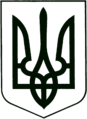 УКРАЇНА
МОГИЛІВ-ПОДІЛЬСЬКА МІСЬКА РАДА
ВІННИЦЬКОЇ ОБЛАСТІВИКОНАВЧИЙ КОМІТЕТ                                                           РІШЕННЯ №117Від 28.04.2022р.                                              м. Могилів-ПодільськийПро роботу управління містобудування та архітектури міської ради за 2021 рікКеруючись ст. 52 Закону України «Про місцеве самоврядування в Україні», заслухавши та обговоривши інформацію начальника управління містобудування та архітектури міської ради Дунського Ю.С., - виконком міської ради ВИРІШИВ:1. Інформацію начальника управління містобудування та архітектури міської ради Дунського Ю.С. про роботу управління містобудування та архітектури міської ради за 2021 рік взяти до відома.2. Зобов’язати управління містобудування та архітектури міської ради (Дунський Ю.С.) посилити контроль за дотриманням забудовниками вимог містобудівного законодавства і недопущення в громаді випадків самочинного будівництва об’єктів містобудування, а також забезпечити інформування мешканців громади про об’єкти будівництва на території громади, розміщення забудовниками відповідних інформаційних щитів на будівельних майданчиках.	3. Контроль за виконанням даного рішення покласти на першого заступника міського голови Безмещука П.О..  Міський голова                                                      Геннадій ГЛУХМАНЮК